Guten Morgen 😊Danes najprej preglej in točkuj preverjanje znanja. Rešitve najdeš v drugi povezavi.Pri točkovanju bodi strog do sebe. Točko dobiš samo, če je rešitev popolnoma pravilna in čitljiva. Če je možnih več rešitev, si lahko daš plus točko.Sedaj reši anketo o preverjanju. Najdeš jo na tej povezavi: Anketa o preverjanju znanja N2N 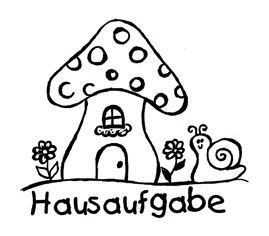 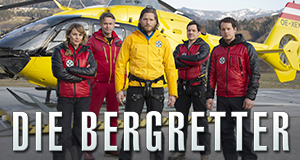 DN: danes (PET 27. 3.) ob 12:30 na A-kanalu poglej nemško serijo Gorski reševalci, nato pa reši vprašalnik, ki se skriva tule: Vprasalnik o Gorskih resevalcih 